Сценарий общего праздничного концерта  для детей и родителей к празднику весны и 9 маяДети входят в зал под музыкуВедущий:Здравствуйте, дорогие гости и родители.Мы приглашаем вас на наш концерт.Вот опять наступила весна,Снова праздник она принесла,Поздравления наши примите,И выступленье детей посмотрите!И открывают наш праздничный концерт дети старшей группы с весенними частушкамиЧастушки старшей группы Снег последний с нашей крыши,Словно дождик, льется,                              Лиза КрасиковаПод весенними лучамиВеселей поетсяА на улице весна,Первые проталинки.                                 Маша КургузоваДо свидания  зима!До свиданья валенки!Жарко солнце припекает,Набухают почки,                                   Тимур МакаревичВ длинной сказке о зимеМы поставим точку.Почему из глаз моихКатятся слезинки?Плыть боюсь я на свиданье                      Максим АнуфриевК милому на льдинке.Полюбуйтесь на меняМилые подружки!На щеках, как на полянках,                        Настя УгревичРасцвели веснушки.Ёлочки, сосёночки,Колкие, зелёные,                                    Света АмосоваДаже бабушки весной,В дедушек влюбленные!Ведущий: В весенние теплые дни, когда кругом распускаются листья и зацветают первые весенние цветы, так хочется бродить по окрестностям и любоваться природой родного края.Одуванчик, одуванчик, ты, как солнце, золотой, Умываешься с зарею ты студеною росой! Одуванчик – желтый мячик при дороге на лугу. И любовью одуванчик обойти я не могу!Песню «Одуванчик» исполняют дети средней группыВедущий:   много стихотворений о весне знают дети старшей группыСтихи о весне рассказывают дети старшей группыСпозаранку солнышкоНа небе взошлоСразу стало веселоПразднично, светло.Хорошо под солнышком                        Аня МурзаеваЖить нам и растиКраше нашей родиныВ мире не найти.Звонко капают капели, возле нашего окнаПтицы весело запели, Значит, к нам пришла веснаМы вчера нашли подснежник                             На проталинке лесной,                               Ксения ЕфремоваГолубой цветочек - нежныйПахнет солнцем и весной.Расцвела страна роднаяПесни звонкие слышны.Здравствуй, праздник,                                Витя ЛавровПраздник мая –Праздник солнца и весны!Отшумела вьюга злая.Стала ночь короче дня.Теплый ветер дует с юга,Капли падают, звеня,                                  Андрей ЦмокалСолнце землю нагревая,Гонит с нашей горки лед.             Тает баба снеговая,И ручьями слезы льет.Солнышко, ты солнышкоНе скрывайся в тучу.Покажись нам солнышкоХолод нам наскучил.Солнышко, ты солнышко.                        Дима ШнейдерОбогрей лучами,Обогрей лучамиСделай силачами.Мы любим праздники весныЦветут весенние цветы.И прилетают птичьи стаи                      Максим ШнейдерГлядят на землю с высоты.Ведущий: Песенку о птичках исполняют дети средней группы Песня средней группы «Летели две птички»Ведущий. Лишь трава проглянет робко,                   Как выходят, во садок,                   И мальчишка, и девчонка –                   Танец их зовет! Танец подготовительной группы «Хороши в саду весной цветочки»Ведущий Ребята, а вы знаете, какой самый главный праздник отмечает наша страна весной?Ответы детейВедущий. 9 Мая – светлый и радостный праздник. 71 год лет назад закончилась война с немецким фашизмом. Мы с благодарностью вспоминаем наших воинов защитников, отстоявших мир в жестокой битве. А что такое день победы расскажут ребята средней группыЧто такое день победыЭто утренний парад                             Ульяна  БыковаЕдут танки и ракетыМарширует строй солдат.Что такое день победы?Это праздничный салют.                Алеша Паршенцев                             Фейерверк взлетает в небоРассыпаясь там и тут.Что такое день победыЭто песни за столом                        Лиля КипновскаяЭто речи и беседы,Это дедушкин альбом…Это фрукты и конфеты,Это запахи весныЧто такое день победы –                    Захар ДеминЭто значит нет войны!Майский праздник День Победы отмечает вся страна.Надевают наши деды боевые ордена.Их с утра зовет дорога, на торжественный парад                    Лера СинякИ задумчиво с порога В след им бабушки глядят!Ведущий: Всем нашим защитникам, сегодняшним ветеранам и тем, кого с нами нет, мы обязаны тем, что живем сейчас под мирным, чистым небом. Вечная им слава!      Поклонимся великим тем годам,Тем славным командирам и бойцам,       Варя КорчагинаИ маршалам страны, и рядовым,Поклонимся и мертвым, и живым.Всем тем, которых забывать нельзя...Поклонимся, поклонимся, друзья!            Карина ДолговаВсем миром! Всем народом! Всей землей!Поклонимся за тот великий бой! Май. Россия. Цветет весна.Отгремела давно война.                                 Катя ЗахароваИ сегодня у братских могилВспомним тех, кто нам жизнь сохранил!Ведущий: Песня подготовительной и старшей группы группы «Над могилой в тихом парке»«Песня над могилой в тихом парке»Ведущий:  Страшная и жестокая война длилась целых четыре года. А началась она неожиданно воскресным летним днём, когда люди занимались своими обычными делами: отдыхали, купались, радовались 
солнышку и теплу. И вдруг по радио объявили, что нашу страну напали фашисты. Не передать словами, сколько боли, страха и ужаса закралось в сердца людей, не дай бог нам с вами такое испытать. Послушаем, как это было.Звучит  грамзапись объявления войны и первый куплет песни «Священная война» .Ведущий: Мужчины уходили на фронт воевать. Они бились с врагом и днем и ночью, и в небе, и на земле, в окопах и на границе, защищая нашу Родину.Танец средней группы «Граница»

Ведущий: А  в перерывах между боями наши солдаты вспоминали родной дом, кто-то писал письмо. Не грусти, солдат, верь в победу, и она обязательно придёт!
Возьмёт солдат свою гармонь, и польются звуки задушевной песни. И задумается солдат о чём-то  своём… Дети старшей группы  танцуют танец «Тучи в голубом»Ведущий. Многие солдаты не вернулись домой с той войны. Мы никогда не забудем героев. Сколько бы лет ни прошло, память о них всегда будет жива в наших сердцах!Танец «Журавли»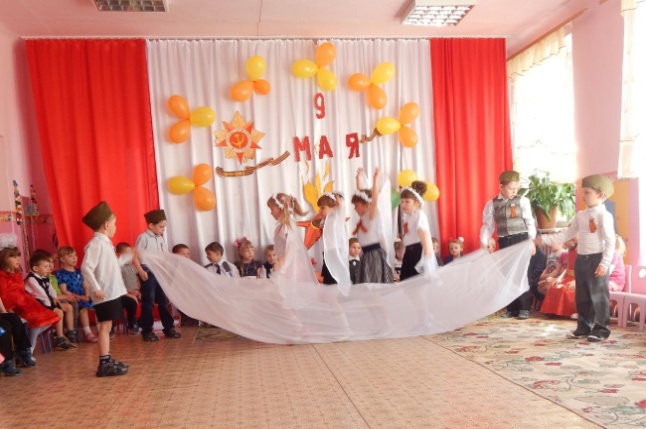 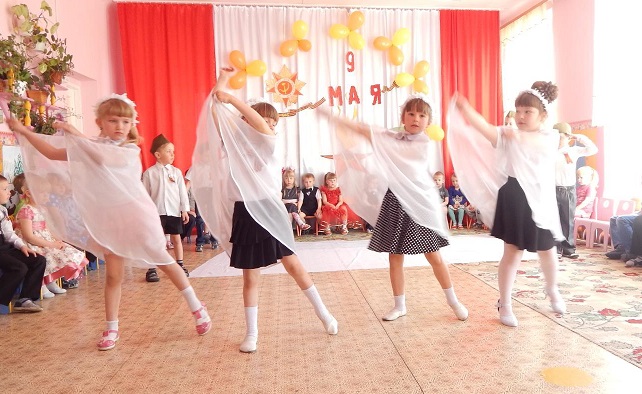 Ведущий. Наконец враг был повержен! Кончилась проклятая война! Советские солдаты освободили от фашистских захватчиков  нашу Отчизну. Они дошли до Берлина и водрузили на Рейхстаге красный флаг.Мы водрузили на РейхстагНаш советский красный флаг.                 Дима Лукоить Этот флаг над миром реет,Он сверкает и алеет. Говорит всем людям флаг:«Побежден жестокий враг!»Кому мешал вот этот мир —С цветами на опушке?Кто в этот мир, чудесный мир            Дима ФомченкоПрицелился из пушки?Нам нужен мир: тебе и мне,И всем на свете детям.                        Леша РаткеИ должен мирным быть рассвет,Который завтра встретим.Я буду рад.Ты будешь рад.И все мы будем рады,                          Артем ВиллемКогда исчезнут на ЗемлеВсе пули и снаряды.Нам нужен мир, трава в росе,Улыбчивое детство.                                 Артем ПастуховНам нужен мир, прекрасный мир,Полученный  в наследство!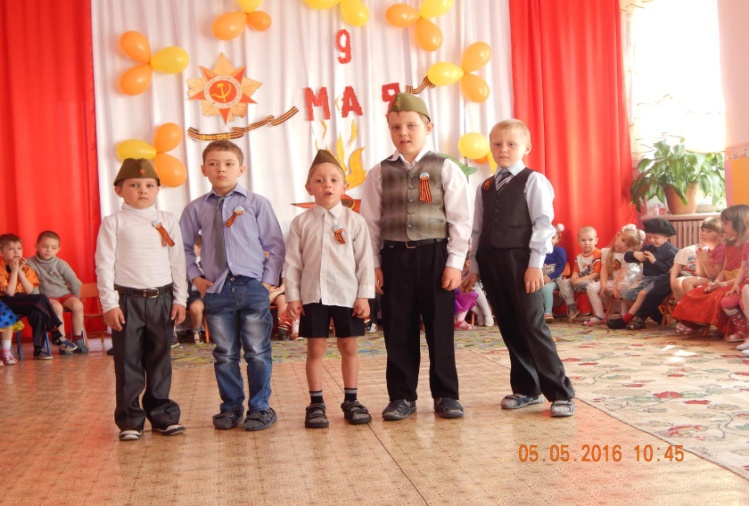 Танцевальная композиция под песню «Аист на крыше» 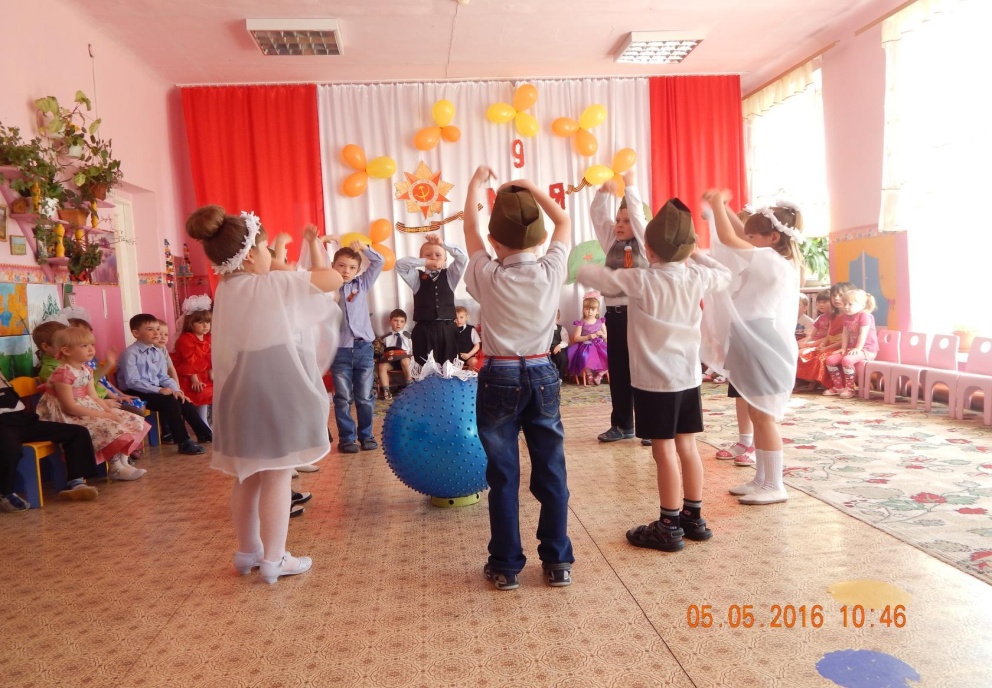 Ведущий: Отгремели салюты в честь победы над фашисткой Германией. Ушла война с нашей Земли, но не ушла она из памяти людейФотоснимок на стене –В доме память о войнеДимкин дед на этом фото                             Лера ВиллемС автоматом возле домаПеревязана рука, улыбается слегкаМайский праздник День Победы Отмечает вся страна.Надевают наши дедыБоевые ордена.Их с утра зовет дорога,На торжественный парад                    Максим АнуфриевИ задумчиво с порогаВ след им бабушки глядят! За все, что есть сейчас у насЗа каждый наш счастливый час         Максим ВараксинСпасибо доблестным солдатамЧто отстояли мир когда – то!Ведущий:  Праздник Победы встречаем,                   Славим его мы и чтим.                   С песней по жизни шагаем                   Дарим героям живым!Песня старшей и подготовительной группы «Гремит салют»Сегодня праздник – День Победы!Счастливый светлый день весны.          Дима ЛукоитьВ цветы все улицы одетыИ песни звонкие слышны! День Победы – это праздник, 
Это вечером салют. 
Много флагов на параде,                   Кирилл Вайс
Люди радостно поют. Там, в Берлине, в 45-м, 
После натиска атак,                    Ульяна Королева
Взвился соколом крылатым 
Высоко советский флаг. 
 Все кричали: «Мир! Победа! 
Возвращаемся домой!»                   Матвей Кондратьев
Кому радость, кому беды, 
Кто погиб, а кто живой! 

Никогда забыть не сможем 
Мы про подвиги солдат.              Катя Перминова
«Мир для нас всего дороже!» - 
Так ребята говорят. Войны я не видел, но знаю,Как трудно народу пришлось,И холод, и голод и ужас –Все им испытать довелосьПусть мирно живут на планете                     Саша ШнейдерПусть дети не знают войныПусть яркое солнышко светитМы дружной семьей быть должны!Нет! Заявляем мы войнеВсем злым и черным силам                  Гриша БайгинДолжна трава зеленой бытьИ небо синим – синим!Ведущий:Я хочу, чтоб все смеялись,Чтоб мечты всегда сбывались.Чтобы нашим детям снились, радостные сны.Чтобы в мире больше нашем не было войны!С праздником дорогие гости, дети  и родители! С днем Великой Победы!Звучит песня «День победы»